ООО “AZR-TEXTILE GROUP” (Toshkent shahar)Telefon raqam:  +998 90 328 20 43E-mail pochtа: baxodir.azizov.88@mail.ruMahsulotning rasmiartikulNomiTexnik xususiyatlariMaxsulot narxi dollarda (QQS bilan)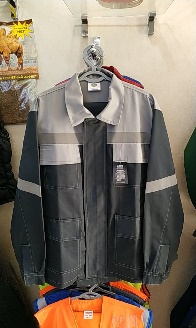 27575-87"GREY MIX NEW"Erkaklar demi-mavsum kostyumiTo'plamga quyidagilar kiradi: kurtkaMato: 65% paxta. 35% poliester;9,2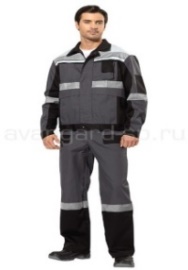 27575-87"GREY MIX NEW"Erkaklar demi-mavsum kostyumi kurtkaMato: 65% paxta. 35% poliester;15,1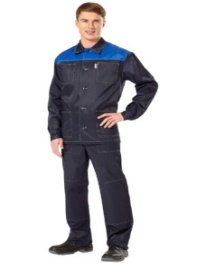 27575-87"GREY MIX NEW"Erkaklar demi-mavsum kostyumiMato: 65% paxta. 35% poliester;14,227575-87"GREY MIX NEW"Erkaklar demi-mavsum kostyumiAsosiy mato: Hydra. Sirt zichligi: 255 g/m2. MVO pardozlash, antistatik ip. Tarkibi: 79% paxta, 20% polyester, 1% antistatik ip.27,5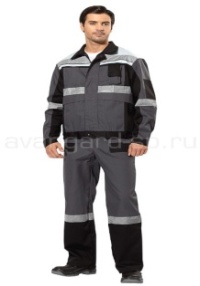 27575-87"GREY MIX NEW"Erkaklar demi-mavsum kostyumikurtkaMato: 65% paxta. 35% poliester;16,1